                               Período Integral                                   Lista de materiais da Educação Infantil 2020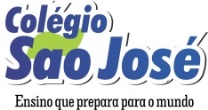 Objetos  pessoais :Sucatoteca:Obs: Todos os materiais  deverão estar etiquetados com o nome do aluno, e  entregues na reunião de pais do Integral.1-Pincel nº 121-Rolinho de Lastex 1-Pacote de olho móvel  Inf-23-metro de elástico chato nº081-Revista para recorte1-Livro de história  Infantil10 sacos plásticos com furo5- pratos de papelão  pequeno1-rolo de fita de cetim nº -02 (10mm)1-Jogo recreativo ( de acordo com a faixa etária do aluno)Materiais:	1-Caixa de lápis de cor  1-Estojo (menos Infantil -2)1- Cola colorida1-Caixa de guache1-Apontador  e 2- lápis grafite (menos Infantil -1-Borracha  (menos Infantil-2)1-Caneta de retro projetor (preta ) grossa (inf 2 e3) e fina (inf4)1-Tesoura sem ponta2-Pacotes de massa de modelar100-folhas de Sulfite 4-Folhas de EVA  Lisa2-Folha de EVA ( gliter)2-Folha de cartolina estampada1-Bloco de papel  criative1-Bloco de papel canson (tamanho A-4)1-Folha de papel cartão1-Retalho de tecido para patch work (artesanato)3-Folhas de papel  crepom1- caneca/ 1-escova / 1- creme dental/1- uma toalhinha de boca/ 1- pacote de lenços  umedecidos /1- sabonete liquido  e shampoo para o banho/1- pente. Caixas de diferentes tamanhos, garrafa pet, rolinho de papel higiênico , elásticos e latas  